Наш Бузулук 25.02.2014 «Сегодня зритель – завтра победитель»Накануне старта зимних Олимпийских игр в Сочи 2014 мы сообщали о том, что ученица 11 «Т» класса школы №8 Дарья Абрамова прошла финальный этап Всероссийского конкурса «Сегодня зрители – завтра победители» и вскоре отправится к месту проведения масштабных спортивных соревнований. На минувшей неделе школьница вернулись в Бузулук и поделилась с нами впечатлениями от поездки.- Всех эмоций не передать словами! Я до сих пор не верю, что побывала на Олимпийских играх! - не сдерживая радости, рассказывает Даша. - За победу в конкурсе я получила путёвку в Сочи на двоих и поехала вместе с отцом. По прибытию на место нас заселили в шикарную гостиницу, вручили паспорта болельщиков и в буквальном смысле сказали: «Делайте, что хотите!». Конечно, в курортной столице России, да ещё и на период олимпиады, работало множество экскурсионных маршрутов, но мы решили ознакомиться с достопримечательностями самостоятельно. Не прогадали. На посещение каждого объекта можно было легко потратить день, а, к примеру, на Олимпийский парк нам и дня не хватило. Всё везде красиво и интересно, и лишь о прогулках по Сочи можно говорить бесконечно. Годы на подготовку города к играм были потрачены явно не зря.

- Конечно же, самым яркие воспоминания связаны с соревнованиями. На второй день мы отправились на горнолыжный комплекс «Роза Хутор», где проходили соревнования по хаф-пайп. Раньше я сомневалась в сплочённости наших соотечественников. Думала, настоящих болельщиков будут единицы, но нет. Все, как один, срывая голос, подбадривали наших спортсменов. И даже после проигрыша наших спортсменов дружно аплодировали победе соперников. Вот это спортивный дух! В тот момент, я испытывала огромную гордость за свою страну.

- Вообще благодаря людям, их общительности, активности, позитиву, в дни игр в Сочи царила особая атмосфера. Помимо всеобщего предвкушения захватывающей борьбы и побед, во всём чувствовались радушие и забота организаторов. Даже капризная погода — то дождь, то снег - не смогла испортить общего впечатления. Спасибо судьбе за такой чудесный подарок! Мечты сбываются, теперь я это точно знаю! 

В школе Дарью встретили с таким восторгом, что казалось, из Сочи вернулась не просто болельщица, а победительница. Впрочем, не исключено, что так оно и будет. Ведь одиннадцатиклассница решила посвятить себя спорту. В скором будущем она намеревается профессионально заняться биатлоном.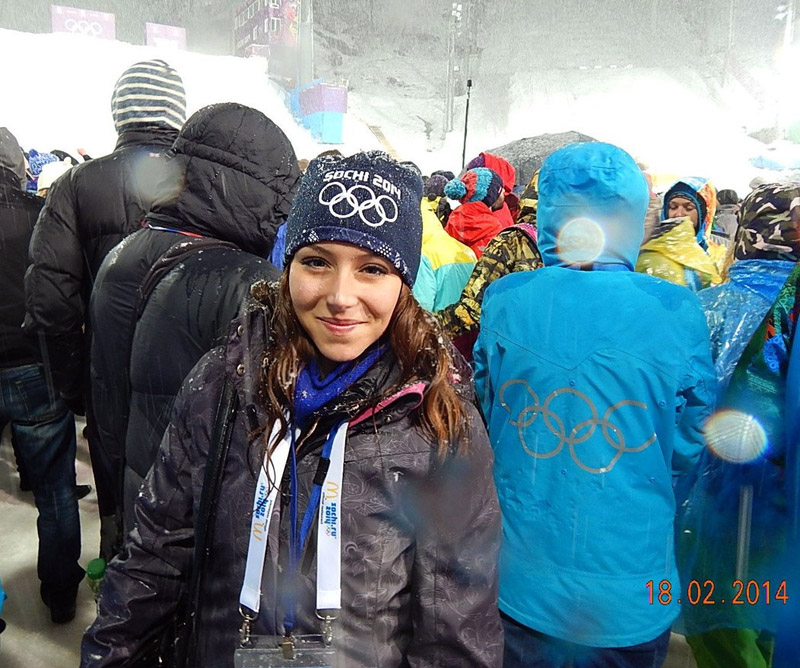 